R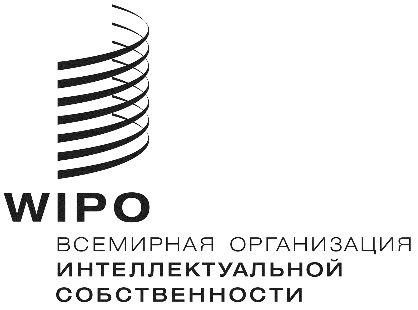 B/EC/64/1оригинал: английскийдата: 7 декабря 2018 г.Международный союз по охране литературных и художественных произведений (Бернский союз)Исполнительный комитетШестьдесят четвертая (49-я очередная) сессия
Женева, 24 сентября – 2 октября 2018 г.отчетпринят Исполнительным КомитетомНа рассмотрении Исполнительного комитета находились следующие пункты сводной повестки дня (документ A/58/1):  1, 2, 3, 4, 5, 6, 8, 9, 11(ii), 12, 29 и 30.Отчет об обсуждении указанных пунктов содержится в Общем отчете (документ A/58/11).Председателем Исполнительного комитета был избран г-н Хеннинг Энваль (Швеция).[Конец документа]